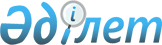 Об установлении единых ставок фиксированного налога
					
			Утративший силу
			
			
		
					Решение Шиелийского районного маслихата Кызылординской области от18 июня 2015 года N 41/3. Зарегистрировано Департаментом юстиции Кызылординской области 13 июня 2015 года N 5047. Утратило силу решением Шиелийского районного маслихата Кызылординской области от 27 февраля 2018 года № 20/8
      Сноска. Утратило силу решением Шиелийского районного маслихата Кызылординской области от 27.02.2018 № 20/8 (вводится в действие со дня подписания).

      В соответствии с Кодексом Республики Казахстан от 10 декабря 2008 года "О налогах и других обязательных платежах в бюджет (Налоговый кодекс)", Законом Республики Казахстан от 23 января 2001 года "О местном государственном управлении и самоуправлении в Республике Казахстан" Шиелийский районный маслихат РЕШИЛ:

       Установить единые ставки фиксированного налога для всех налогоплательщиков, осуществляющих деятельность в Шиелийском районе согласно приложению.

       Настоящее решение вводится в действие по истечении десяти календарных дней после дня первого официального опубликования. Единые ставки фиксированного налога для всех налогоплательщиков осуществляющих деятельность в Шиелийском районе
					© 2012. РГП на ПХВ «Институт законодательства и правовой информации Республики Казахстан» Министерства юстиции Республики Казахстан
				
      Председатель сессии

Секретарь районного

      районного маслихата

маслихата

      П.Архабаев

Ә.Оразбекұлы

      "СОГЛАСОВАНО"

      Руководитель государственного учреждения

      "Управление государственных доходов

      по Шиелийскому району Департамента

      государственных доходов по Кызылординской области"

      Е.Абдрахманов _____________

      "18" июня 2015 год
Приложение к решению
Шиелийского районного маслихата
от 18 июня 2015 года № 41/3
№
Наименование обьекта налогооблажения
Размеры базовых ставок фиксированного налога (в месячных расчетных показателях)
1
2
3
1
Игровой автомат без выигрыша, предназначенный для проведения игры с одним игроком
3
2
Игровой автомат без выигрыша, предназначенный для проведения игры с участием более одного игрока
4
3
Персональный компьютер, используемый для проведения игры
1
4
Игровая дорожка
15
5
Карт 
2
6
Бильярдный стол
4